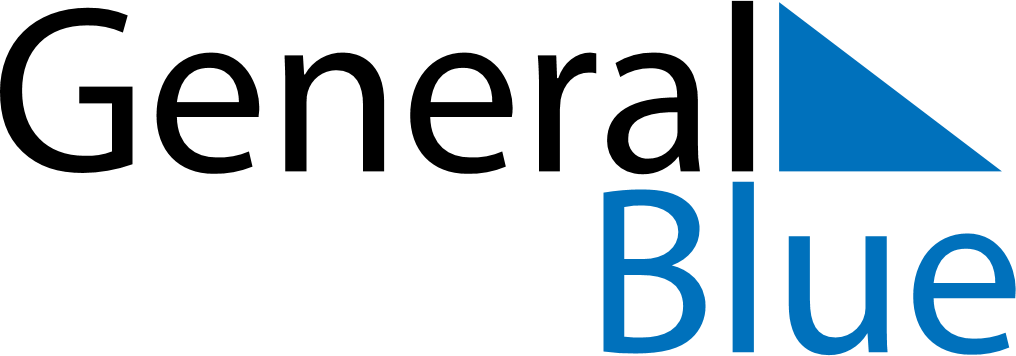 March 2030March 2030March 2030March 2030MaltaMaltaMaltaSundayMondayTuesdayWednesdayThursdayFridayFridaySaturday1123456788910111213141515161718192021222223Saint Joseph242526272829293031Freedom Day